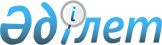 Об утверждении коэффициентов зонирования, учитывающих месторасположение объекта налогообложения в населенных пунктах Атбасарского районаПостановление акимата Атбасарского района Акмолинской области от 30 ноября 2020 года № а-11/438. Зарегистрировано Департаментом юстиции Акмолинской области 7 декабря 2020 года № 8200.
      В соответствии с пунктом 6 статьи 529 Кодекса Республики Казахстан от 25 декабря 2017 года "О налогах и других обязательных платежах в бюджет (Налоговый кодекс)", акимат Атбасарского района ПОСТАНОВЛЯЕТ:
      1. Утвердить коэффициенты зонирования, учитывающие месторасположение объекта налогообложения в населенных пунктах Атбасарского района, согласно приложениям 1, 2 к настоящему постановлению.
      2. Контроль за исполнением настоящего постановления возложить на заместителя акима района, курирующего данный вопрос.
      3. Настоящее постановление вступает в силу со дня государственной регистрации в Департаменте юстиции Акмолинской области и вводится в действие с 1 января 2021 года. Коэффициенты зонирования, учитывающие месторасположение объекта налогообложения в городе Атбасар Атбасарского района
      Сноска. Приложение 1 - в редакции постановления акимата Атбасарского района Акмолинской области от 29.11.2023 № а-11/336 (вводится в действие с 01.01.2024). Коэффициенты зонирования, учитывающие месторасположение объекта налогообложения в сельских населенных пунктах Атбасарского района
					© 2012. РГП на ПХВ «Институт законодательства и правовой информации Республики Казахстан» Министерства юстиции Республики Казахстан
				
      Аким Атбасарского района

А.Калжанов

      "СОГЛАСОВАНО"Руководитель республиканскогогосударственного учреждения"Управление государственных доходовпо Атбасарскому району Департаментагосударственных доходов поАкмолинской области Комитетагосударственных доходовМинистерства финансов РеспубликиКазахстан"

Е.А.Михалкин

      "30" ноября 2020 года
Приложение 1
к постановлению акимата
Атбасарского района
от 30 ноября 2020 года
№ а-11/438
№
Месторасположение объекта налогообложения в городе Атбасар Атбасарского района
Коэффициент зонирования
1
улица С.Сейфуллина четная сторона с дома № 2 до дома № 16А;
улица Әлімхан Ермеков;
улица Бирлик;
улица Красноармейская;
улица Ильяса Есенберлина;
улица С.Омарова;
улица имени Акана Курманова;
улица Міржақып Дулатұлы;
улица Атбасарская;
улица Женис четная сторона с дома № 2 до дома № 56А, нечетная сторона с дома № 1 до дома № 59;
улица Поселок Машинистов четная сторона с дома № 2 до дома № 80, нечетная сторона с дома № 1 до дома № 81;
улица Агыбай батыра;
микрорайон № 1 с дома № 1 до дома № 18/1 (за исключением дома № 17);
улица Логовая;
улица М.Маметовой;
улица Александра Затаевича;
улица Т. Бегельдинова;
улица Р.Кайсарина четная сторона с дома № 2 до дома № 6, нечетная сторона с дома № 1 до дома № 29;
улица Ибаррури;
улица Макарина;
улица Пролетарская;
улица Лука Белаш четная сторона с дома № 2 до дома № 28, нечетная сторона с дома № 1 до дома № 109;
улица О.Шмидта с дома № 2 до дома № 25 (за исключением домов № 3, № 6/2, № 12, № 14, № 16);
улица Майкутова нечетная сторона с дома № 1 до дома № 63А, четная сторона с дома № 2 до дома № 54, дом № 58;
улица Железнодорожная;
улица Х.Кошанбаева четная сторона с дома № 2 до дома № 116А, нечетная сторона с дома № 1 до дома № 111А;
улица М.Ауэзова нечетная сторона с дома № 1 до дома № 33А, четная сторона с дома № 4 до дома № 8;
улица Қажымұқан;
улица К.Амировой;
улица Канай би;
улица Буденного;
улица Желтоксан;
улица Стадионная;
улица Панфилова;
улица Целинная нечетная сторона с дома № 3 до дома № 13, четная сторона с дома № 8 до дома № 16;
улица Т.Рыскулова нечетная сторона с дома № 1 до дома № 13, четная сторона с дома № 2 до дома № 16;
улица Мұстафа Шоқай;
улица имени Рахимжана Кошкарбаева;
улица О.Куанышева;
улица Солнечная;
улица имени Бауржана Момышулы;
улица Ч.Валиханова;
улица Виденеева;
улица Фурманова;
2,1
2
микрорайон № 1 с дома № 19 до дома № 26А, дом № 17;
микрорайон № 1 квартал 1;
улица С.Сейфуллина нечетная сторона с дома № 1 до дома № 13;
улица Никиты Карацупа;
улица Автомобилистов;
улица Молодежная;
улица Н.Нурсеитова;
улица Источная;
улица Ремзаводская;
улица Ондирис;
улица Жакыпбека Жангозина;
улица имени Ивана Дьяченко;
улица Чапаева;
улица Щорса;
улица Свердлова;
улица С.Разина;
улица К.Мукушева;
микрорайон Армандастар;
улица Женис четная сторона с дома № 60 до дома № 146, нечетная сторона с дома № 63 до дома № 131;
улица Р.Кайсарина нечетная сторона с дома № 31 до дома № 127, четная сторона с дома № 30 до дома № 132;
улица Челюскина;
улица П.Морозова;
улица Пионерская;
улица Поселок КСМК;
улица Тауелсиздикке 20 жыл;
улица Жибек жолы;
улица Кенесары;
улица Ибрая Алтынсарина;
улица Байтерек;
улица Курмангазы;
улица Абылайхана;
улица Ахмета Байтурсынова;
улица Инкубаторная;
2,0
3
улица О.Шмидта дома № 3, № 6/2, № 12, № 14, № 16;
улица Лука Белаш четная сторона с дома № 30 до дома № 66, нечетная сторона с дома № 111 до дома № 131;
улица Целинная нечетная сторона с дома № 15 до дома № 59, четная сторона с дома № 16А до дома № 66;
улица Т.Рыскулова нечетная сторона с дома № 17 до дома № 77, четная сторона с дома № 18 до дома № 84;
улица Қайрат Рысқұлбеков;
улица Фрунзе;
улица Абая;
улица М.Горького;
улица Вокзальная;
улица Пушкина;
улица Рабочий поселок;
улица М.Ауэзова четная сторона с дома № 26 до дома № 52, нечетная сторона с дома № 35 до дома № 89;
улица Х.Кошанбаева нечетная сторона с дома № 113 до дома № 121А, четная сторона с дома № 118 до дома № 122А;
улица Майкутова четная сторона с дома № 54А до дома № 56;
улица Поселок Машинистов дома № 82, № 83, № 84;
1,6
4
улица Заречная;
улица Мельничная;
улица Восточная;
0,9
5
улица Линейная;
улица Строительная;
улица Ынтымак;
улица Южная;
улица М.Аюханова;
улица Степная;
улица Электростанционная;
улица Ульянова;
улица Жамбула;
улица Достык;
улица 8 Марта;
улица Сары-Арка;
улица Транспортная;
улица Поселок ЖБК;
улица Алии Молдагуловой;
улица Перевалочная;
улица Озерная;
улица Каменный Карьер;
улица Поселковая;
1,9
6
улица Шарипова;
улица Урлахера;
улица Казахстанская;
улица Элеваторная;
улица Набережная;
улица Заправочная;
1,5
7
улица Промышленная зона;
0,9
8
улица Гвардейская;
улица Пригородная;
улица Маяковского;
улица Краснознаменная;
улица Куйбышева;
улица ПЧ-8;
улица Комсомольская;
улица Мира.
1,4Приложение 2
к постановлению акимата
Атбасарского района
от 30 ноября 2020 года
№ а-11/438
№
Месторасположение объекта налогообложения в сельских населенных пунктах Атбасарского района
Коэффициент зонирования
1
cело Мариновка (Мариновский сельский округ);
село Бастау (сельский округ Бастау);
село Новосельское;
село Сергеевка (Сергеевский сельский округ);
село Тельмана (Тельманский сельский округ);
село Тимашевка (Ярославский сельский округ);
1,95
2
село Покровка (Покровский сельский округ);
село Акана Курманова (сельский округ Акана Курманова);
село Борисовка;
село Садовое (Покровский сельский округ);
село Полтавка (Полтавский сельский округ);
село Поповка (Тельманский сельский округ);
село Шуйское (Макеевский сельский округ);
станция Адыр (Мариновский сельский округ);
село Магдалиновка (Ярославский сельский округ);
1,85
3
село Ащиколь (Сергеевский сельский округ);
село Хрящевка (Ярославский сельский округ);
село Самарка (Сергеевский сельский округ);
село Титовка (Полтавский сельский округ);
село Калиновка (Ярославский сельский округ);
село Макеевка (Макеевский сельский округ);
село Родионовка (Ярославский сельский округ);
село Сочинское (Шункыркольский сельский округ);
1,60
4
село Караколь (сельский округ Акана Курманова);
село Новомариновка (Шункыркольский сельский округ);
село Бейса Хазирета (Мариновский сельский округ);
село Косбармак (сельский округ Акана Курманова);
село Сепе (Сепеевский сельский округ);
село Есенгельды (Сепеевский сельский округ).
1,05